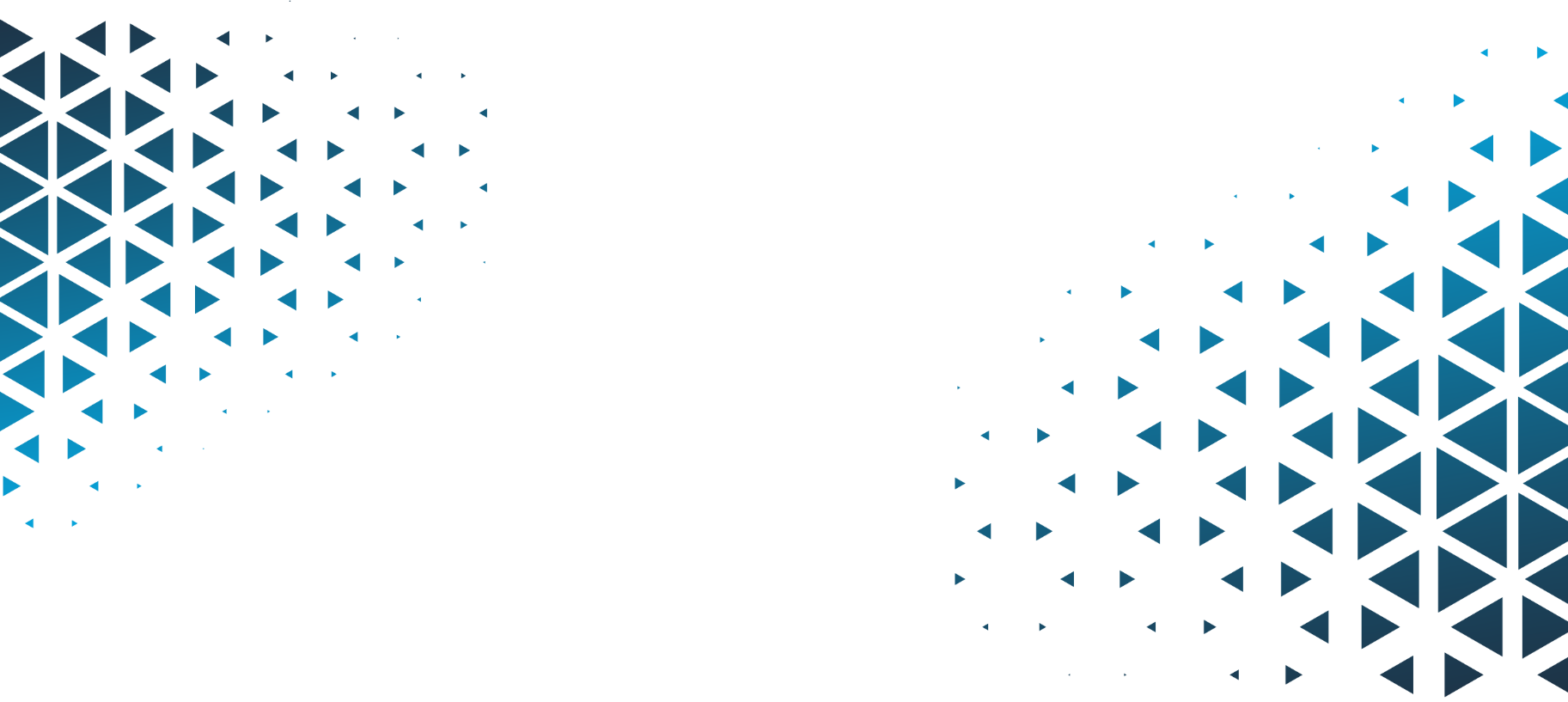 Formulář pro odstoupení od smlouvy vyplnit a odeslat tento formulář pouze v případě, že si přejete odstoupit od smlouvy na e-mail obchod@eklicenka.cz Komu: Origin Solutions, s.r.o., Štúrova 42, 920 41 Leopoldov, IČO: 54791821 ; Email: obchod@eklicenka.cz Tímto oznamuji (*), že odstupuji od kupní smlouvy na toto zboží/od smlouvy o poskytování této služby (*): .............. Datum objednávky/datum přijetí (*) .............. Jméno spotřebitele (spotřebitelů) (*) .................. Adresa spotřebitele (spotřebitelů) (*) .............. Žádám o poukázání kupní ceny ve výši ...............  Kč a ................Kč za poštovné na můj bankovní účet číslo ................................................Podpis spotřebitele (spotřebitelů) (*) (pouze pokud je tento formulář podán v listinné podobě) ........................... Datum .................. 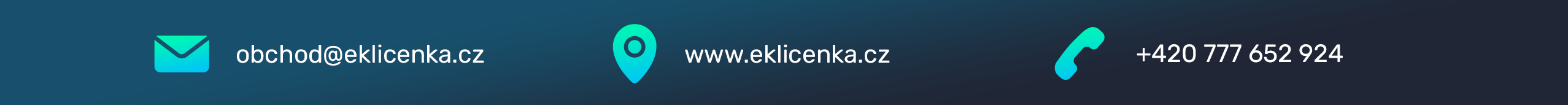 